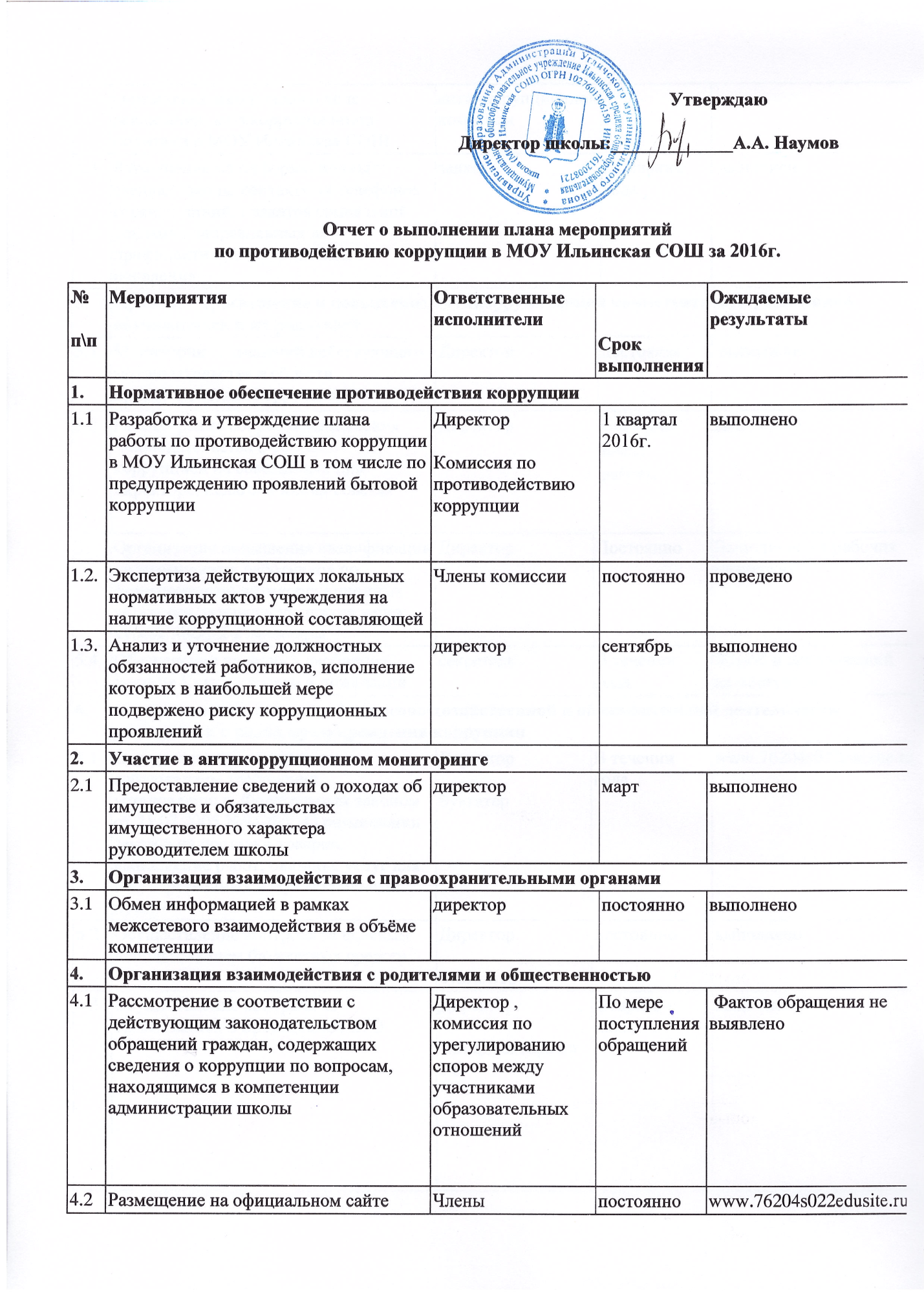 4.3.Размещение на информационных стендах школы контактных телефонов горячих линий, плакатов социальной рекламы, направленных на профилактику коррупционного поведениязавхоззавхоззавхоззавхозВ течении года выполнено  5.Правовое просвещение и повышение антикоррупционной компетентности работников, обучающихся и их родителейПравовое просвещение и повышение антикоррупционной компетентности работников, обучающихся и их родителейПравовое просвещение и повышение антикоррупционной компетентности работников, обучающихся и их родителейПравовое просвещение и повышение антикоррупционной компетентности работников, обучающихся и их родителейПравовое просвещение и повышение антикоррупционной компетентности работников, обучающихся и их родителейПравовое просвещение и повышение антикоррупционной компетентности работников, обучающихся и их родителейПравовое просвещение и повышение антикоррупционной компетентности работников, обучающихся и их родителей5.1Мониторинг изменений действующего законодательства в области противодействия коррупцииДиректор Директор Директор постояннопостоянно выполнено  5.2Рассмотрение вопросов исполнения законодательства о борьбе с коррупцией на совещаниях при директоре, педагогических советахДиректор Директор Директор Согласно плану работыСогласно плану работывыполнено5.3Организация повышения квалификации педагогических работников по формированию антикоррупционных установок личности учащихся через курсы, лекции и семинарыДиректор Директор Постоянно Постоянно Постоянно Выполнено на рабочих планерках  5.4Обеспечение наличия в свободном доступе Книги отзывов и пожеланийсекретарьсекретарьВ течении годаВ течении годаВ течении годаЖалоб и предложений не поступало6.Осуществление контроля финансово-хозяйственной и образовательной деятельности учреждения в целях предупреждения коррупцииОсуществление контроля финансово-хозяйственной и образовательной деятельности учреждения в целях предупреждения коррупцииОсуществление контроля финансово-хозяйственной и образовательной деятельности учреждения в целях предупреждения коррупцииОсуществление контроля финансово-хозяйственной и образовательной деятельности учреждения в целях предупреждения коррупцииОсуществление контроля финансово-хозяйственной и образовательной деятельности учреждения в целях предупреждения коррупцииОсуществление контроля финансово-хозяйственной и образовательной деятельности учреждения в целях предупреждения коррупцииОсуществление контроля финансово-хозяйственной и образовательной деятельности учреждения в целях предупреждения коррупции6.1Осуществление контроля за соблюдением требований, установленных Федеральным законом от 21.07.2005 №94-ФЗ «О размещении заказов на поставки товаров, выполнение работ, оказание услуг для государственных и муниципальных нужд»Директор БухгатерВ течении годаВ течении годаВ течении годаВ течении годаwww.76204s022edusite.ru6.2Осуществление контроля за целевым использованием бюджетных средствДиректор бухгалтерпостояннопостояннопостояннопостоянновыполнено6.3Осуществление контроля за организацией и проведением ЕГЭ Директор Зам директора по УРФевраль –июльФевраль –июльФевраль –июльФевраль –июльвыполнено6.5Осуществление контроля за получением, учётом, хранением, заполнением и порядком выдачи документов государственного образца об основном общем образовании и о среднем (полном) общем образованииДиректор Июнь, июльИюнь, июльИюнь, июльИюнь, июльвыполнено6.6Оказание услуг в электронном виде «Предоставление информации о текущей успеваемости обучающего в образовательном учреждении, ведение электронного дневника и журнала успеваемости»секретарьВ течении годаВ течении годаВ течении годаВ течении годавыполнено